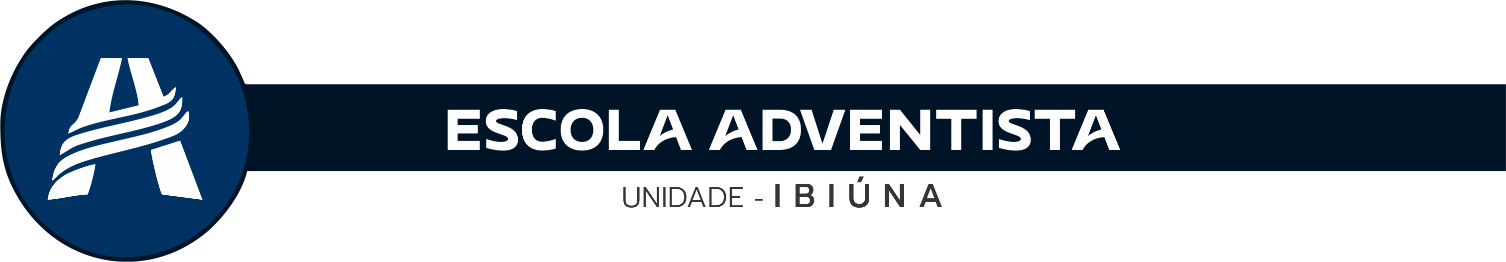 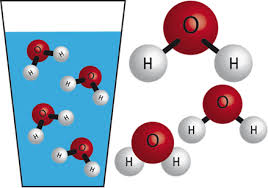 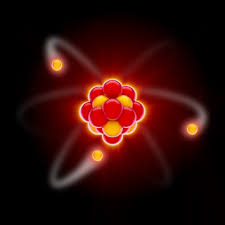 Atualmente o modelo atômico de Rutherford – Bohr é o mais aceito no meio científico.Descreva quais foram os experimentos realizados por estes dois cientistas para que chegassem a essa estrutura. (0,5) ________________________________________________________________________________________________________________________________________________________________________________________________________________________________________________________________________________________________________________________________________________________________________________________________________Desenhe um átomo apresentando cada componente de sua estrutura e a classificação quanto as cargas elétricas (0,5)  Descreva o que são moléculas e como se dá a sua formação (1,0)________________________________________________________________________________________________________________________________________________________________________________________________________________________________________________________________________________________________________________________________________________________________________________________________________Os elementos químicos catalogados na tabela periódica apresentam diferentes numerações. Explique detalhadamente o significado destes números. (1,0)? ______________________________________________________________________________________________________________________________________________________________________________________________________________________________________________________________________________________________________Considerando as substâncias simples e compostas:Defina cada uma delas (0,5)  ________________________________________________________________________________________________________________________________________________________________________________________________________________________________________________________________________________________________________________________________________________________________________________________________________Faça uma ilustração exemplificando-as (0,5).Toda matéria possui caraterísticas próprias, conhecidas por “propriedades gerais ou específicas da matéria”. Classifique as características apresentadas a seguir em geral ou específica associando-as a ações ou situações que fazem parte do cotidiano (1,0):Divisibilidade_____________________________________________________________________________________Densidade_______________________________________________________________________________________Extensão_________________________________________________________________________________________Cor______________________________________________________________________________________________ Indestrutibilidade________________________________________________________________________________Massa___________________________________________________________________________________________Reaitvidade______________________________________________________________________________________ Impenetrabilidade________________________________________________________________________________Odor_____________________________________________________________________________________________Inércia___________________________________________________________________________________________6- Fenômeno é todo evento observado que pode ser descrito e explicado cientificamente. Caracterize o que são e como ocorrem os fenômenos químicos e físicos da matéria. Recorte e monte o hexaedro da página 63 para verificar a ocorrência do fenômeno físico citado no livro (1,0). ____________________________________________________________________________________________________________________________________________________________________________________________________________________________________________________________________________________________________________________________________________________________________________________________________________________________________________________________________________________________________________________________________________________________________________________________________________7-Em relação a formação do Universo e da matéria e levando em consideração as leis da termodinâmica, quais as principais diferenças apresentadas pelos modelos criacionista e naturalista (1,0). ____________________________________________________________________________________________________________________________________________________________________________________________________________________________________________________________________________________________________________________________________________________________________________________________________________________________________________________________________________________________________________________________________________________________________________________________________________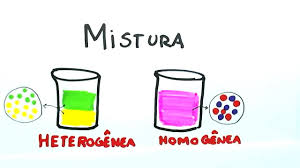 8- Distribua os seguintes itens em um diagrama (1,0):Homogênea; Substância; Composta; Matéria; Heterogênea; Simples; Mistura9- Considerando que “fase” é cada parte visível de uma mistura, temos bem distintas: Misturas homogêneas – que apresentam uma única faseMisturas heterogêneas – que apresentam duas ou mais fasesIndique e exemplifique 3 métodos de separação de misturas heterogêneas utilizados no seu cotidiano e 3 métodos de separação de misturas homogêneas utilizados na indústria (2,0).________________________________________________________________________________________________________________________________________________________________________________________________________________________________________________________________________________________________________________________________________________________________________________________________________________________________________________________________________________________________________________________________________________________________________________________________________________________________________________________________________________________________________________________________________________________________________________________________________________ Atividade Avaliativa de                                        Atividade Avaliativa de                                        Atividade Avaliativa de                                        Atividade Avaliativa de                                        Atividade Avaliativa de                                       Nome: Nome: Nome: Nº Série:    BimestreData:     /    /2020Valor da Atividade: 10Valor da Atividade: 10Nota:Nota:Professor: Professor: Professor: Professor: Nota:Nota:Conteúdo: Origem e propriedades da matéria – Misturas e separaçãoConteúdo: Origem e propriedades da matéria – Misturas e separaçãoConteúdo: Origem e propriedades da matéria – Misturas e separaçãoConteúdo: Origem e propriedades da matéria – Misturas e separaçãoConteúdo: Origem e propriedades da matéria – Misturas e separaçãoConteúdo: Origem e propriedades da matéria – Misturas e separaçãoHabilidades:  compreender que matéria é composta por átomos e que a união destes resultam nas moléculas; classificação de misturas em homogêneas e heterogêneas,Habilidades:  compreender que matéria é composta por átomos e que a união destes resultam nas moléculas; classificação de misturas em homogêneas e heterogêneas,Habilidades:  compreender que matéria é composta por átomos e que a união destes resultam nas moléculas; classificação de misturas em homogêneas e heterogêneas,Habilidades:  compreender que matéria é composta por átomos e que a união destes resultam nas moléculas; classificação de misturas em homogêneas e heterogêneas,Habilidades:  compreender que matéria é composta por átomos e que a união destes resultam nas moléculas; classificação de misturas em homogêneas e heterogêneas,Habilidades:  compreender que matéria é composta por átomos e que a união destes resultam nas moléculas; classificação de misturas em homogêneas e heterogêneas,Substância simplesSubstância composta